«Согласовано»                                   «Утверждаю»                                        «Боевое братство»                                 Председатель КЛБ Вея.--------------------      Бурыкин Л.В.-------------------------                                                              «20»сентября 2021г.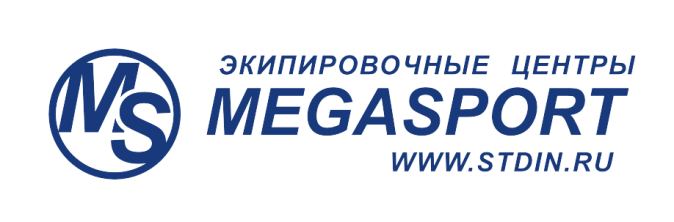 П О Л О Ж Е Н И ЕО проведении забега  «Белые журавли»1. Время и место проведения пробегаПробег проводится  19 ноября 2023года.Ивантеевка , Московская обл.Соревнования проводятся на дистанциях7 км;:21,100км;км и 42,195км Старт в 11:00                                2. Организаторы соревнованияОрганизаторами соревнования являются:КЛБ Вея,«Боевое братство»3. Допуск к участиюК участию в соревнованиях допускаются все желающие, физически здоровые и не имеющие противопоказаний занятий бегом (Медицинская справка желательна).При отсутствии медицинской справки, составляется расписка о личной ответственности за здоровье.4 .Цели и задачи-Популяризация здорового образа жизни и бега, как общедоступного вида спорта;-Воспитание патриотизма;-Выявление сильнейших спортсменов;-Установление дружественных связей между спортсменами;-Нравственное воспитание человека.5. Заявки и регистрацияПрием заявок и регистрация проводится в электронном виде на сайте  russiarunning.com.Трасса:7 км (1круг)21,100км (3 круга)42,195км (6 кругов)На трассе 2 пункта питания.(Вода,чай,напитки,финики,чернослив,курага,бананы,изюм,печенье,шоколад,лимоны,хлеб,соль)Лимит времени -6 часовМЕСТО СТАРТА:Г.Ивантеевка.ул.Бережок д.14 (со стороны спортивных площадок )6 .НаграждениеВсе финиширующие участники получают памятные медали. Награждаются первые 3 победителя  в абсолютном первенстве(у мужчин и женщин) .Это положение является официальным вызовом на соревнование.Телефон для справок:8-926-4224559 